Rama Judicial del Poder Público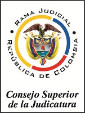 Consejo Superior de Sala AdministrativaConsejo Seccional de  de Caldas PresidenciaProtocolo Formulario Profundización de tutela e incidentes de desacatoEl Sistema de Información Estadística de la Rama Judicial – SIERJU, es una herramienta que facilita el proceso de recolección de la información de gestión de los despachos judiciales. La necesidad de información de profundización y los diferentes autos y sentencias expedidos por la Corte Constitucional, especialmente las sentencia T-760 de 2008 y la C-367 de 2015, originaron la necesidad de modificar el esquema de información referente a las acciones de tutela y los incidentes de desacato.El presente instructivo tiene como fin señalar el procedimiento para el diligenciamiento del módulo de profundización de tutela e incidentes de desacato en el Sistema de Información Estadística de la Rama Judicial – SIERJU BI.Antes de diligenciar el formulario es indispensable que previamente realice un conteo físico de las acciones de tutela, incidentes de desacato, impugnaciones y consultas. Recuerde que la información se diligencia bajo la gravedad del juramento y las modificaciones solamente proceden en fechas específicas para el último periodo de reporte; además uno de sus objetivos de la información reportada es realizar la evaluación del factor eficiencia o rendimiento de los funcionarios en la calificación integral de servicios y verificar el control del rendimiento de los Despachos Judiciales. Los datos consignados de acuerdo con la discriminación que se hace en este formulario, son de su exclusiva responsabilidad, por lo cual los funcionarios deben abstenerse de delegarla.INSTRUCCIONES PARA ELDILIGENCIAMIENTO DEL FORMULARIO DE PROFUNDIZACIÓN DE TUTELAS E INCIDENTES DE DESACATOA partir del 1° de Julio del año 2016, se debe diligenciar el módulo de profundización de tutelas e incidentes de desacato, para reportar el movimiento de las acciones de tutela, incidentes de desacato, impugnaciones y consultas, teniendo en cuenta la forma de ingreso y egreso del caso. La periodicidad del reporte corresponde a la misma del diligenciamiento de los demás formularios SIERJU.Mientras se encuentren en producción los antiguos formularios que en las secciones: Primera y/o Única Instancia y en la Segunda Instancia, incluyen las filas tutelas, tutelas Sentencia T-760, incidentes de desacato y/o incidentes de desacato Sentencia T- 760, éstos campos no deben diligenciarse allí, sino exclusivamente en el módulo de profundización de tutelas e incidentes de desacato, toda vez que los datos de este último serán los que se tengan en cuenta en el corte oficial. CONCEPTOS UTILIZADOSTUTELA: El concepto de tutela se refiere a las acciones constitucionales de carácter individual, a través de las cuales se busca la protección de derechos fundamentales, cuando éstos se vean amenazados o vulnerados.INCIDENTE DE DESACATO: El incidente de desacato es un trámite incidental que se adelanta por el incumplimiento de una orden impartida en una sentencia de tutela. IMPUGNACIÓN: La impugnación se refiere al recurso que se interpone ante el superior jerárquico de quien profirió la decisión de tutela, por no estar de acuerdo con ésta.CONSULTA: La consulta es el recurso que debe tramitarse ante el superior jerárquico de quien profirió la decisión del incidente de desacato por el incumplimiento del fallo de la tutela, cuando se impone una sanción en la resolución del mismo. PERIODOCuando en el formulario o en el instructivo se haga alusión a “período”, éste se refiere al lapso que comprende la correspondiente estadística. El periodo de reporte debe coincidir con el señalado en el formulario SIERJU de movimiento de procesos de la respectiva especialidad.Desde: La fecha de iniciación del periodo a reportar.Hasta: De igual manera, la fecha de terminación de período.Si durante el período a reportar ejercieron dos o más funcionarios, deben diligenciarse sendos formularios, y las fechas de iniciación y terminación deben coincidir con el día de la posesión o del retiro, según el caso. Tenga presente que la fecha de terminación del período no puede ser la misma de inicio del período siguiente ni se debe traslapar con la de otro reporte.ESTRUCTURA DEL FORMULARIOEl formulario cuenta con las siguientes secciones, que el funcionario debe diligenciar según las que correspondan a su competencia:1. Tutelas 2. Incidentes de desacato3. Impugnaciones4. ConsultasDERECHO INVOCADO / TUTELADOEl movimiento de las acciones de tutela, incidentes de desacato, impugnaciones y consultas, se debe registrar por un solo derecho, que debe corresponder al principal, atendiendo lo siguiente:Cuando se diligencia la información correspondiente a la acción de tutela, se debe registrar de acuerdo al principal derecho invocado.Cuando se trata de impugnaciones porque la decisión niega el amparo, el registro de la información debe ser según el derecho invocado.En el caso de los incidentes de desacato,  consultas e impugnaciones por una decisión que concede el amparo, el registro de la información debe ser según el derecho tutelado.Por tratarse del primer reporte que se realiza en este formulario y, teniendo en cuenta que ya no se incluirán en el corte de información los datos reportados en las filas de tutelas, tutelas Sentencia T-760, incidentes de desacato e incidentes de desacato Sentencia T- 760, del movimiento de procesos, el inventario final de tutelas e incidentes que tenían reportado a 31 de Marzo de 2016, debe registrarse en la columna otras salidas de la sección movimiento de procesos, para que el inventario final sea cero.Ese inventario debe registrarse en la columna ingreso por reparto de la sección de tutelas, impugnaciones y/o consultas, o en la columna ingreso de incidentes de desacato en el caso de los incidentes, para que se vea reflejado en la carga laboral real del despacho, teniendo en cuenta que por diseño del sistema, el inventario inicial no puede ser diligenciado directamente, salvo que sea modificado a través de una novedad. TUTELASINVENTARIO DE TUTELAS AL INICIAR EL PERÍODOEs el número de tutelas a cargo del funcionario, que a la fecha de iniciación del período, se encuentran en la secretaría o en el despacho, pendiente de proferir decisión.INGRESOSRegistre en estas casillas, el número de tutelas que ingresaron durante el respectivo período, teniendo en cuenta la forma de ingreso:Ingreso (por reparto) de tutelas durante el periodo Es el número de tutelas que le fueron repartidas al despacho, durante el periodo de reporte, para su calificación y decisión.Reingreso por nulidadCorresponde al reingreso de la tutela en caso de que el superior declare la nulidad por no haber vinculado un tercero o por errores de notificación, y la tutela debe reingresar al despacho para surtir nuevamente el trámite y proferir una nueva decisión.Reingreso por competenciaEs el número de tutelas que reingresan cuando la Corte Constitucional dirime el conflicto de competencia y determina que ese despacho es el competente para conocer esa acción constitucional.EGRESOSRegistre en estas casillas, el número de tutelas que salieron durante el respectivo período,  teniendo en cuenta la forma de egreso:ConcedeCorresponde al número de tutelas en las cuales se tutela el / los derechos fundamentales y se imparte una orden a la entidad o autoridad accionada. Niega Corresponde al número de tutelas en las cuales no se amparan el / los derechos fundamentales. Declara improcedenteEs el número de tutelas en las cuales se considera que existen otros medios de defensa para proteger los derechos invocados.Falta de competenciaCorresponde al número de tutelas en las que el funcionario que recibe la acción de no sea el competente para atenderla y la remite al funcionario que él considera competente o a la oficina de reparto. Retiro voluntarioEs el número de tutelas que el accionante voluntariamente retira.INVENTARIO DE TUTELAS AL FINALIZAR EL PERIODOEs el número de tutelas a cargo del funcionario, que a la fecha de terminación del período, se encuentran en la secretaría o en el despacho, pendiente de proferir decisión.INCIDENTES DE DESACATOINVENTARIO DE INCIDENTES DE DESACATO AL INICIAR EL PERÍODOEs el número de incidentes de desacato a cargo del funcionario, que a la fecha de iniciación del período, se encuentran en la secretaría o en el despacho, pendiente de proferir decisión.INGRESOSRegistre en estas casillas, el número de incidentes de desacato que ingresaron durante el respectivo período,  teniendo en cuenta la forma de ingreso:Ingreso de incidentes de desacato durante el periodoEs el número de solicitudes que recibe el despacho judicial, para que se inicie un incidente de desacato por incumplimiento de una orden proferida en una acción de tutela.Cuando las partes presenten varias solicitudes para iniciar incidentes de desacato sobre un mismo fallo de tutela, se debe registrar cada solicitud por separado.Reingreso por nulidadCorresponde al número de incidentes, para los cuales de la consulta se genera la nulidad de lo actuado y el incidente ingresa nuevamente al despacho para surtir el trámite y proferir una nueva decisión.EGRESOSRegistre en estas casillas, el número de incidentes de desacato que salieron durante el respectivo período,  teniendo en cuenta la forma de egreso:	SancionaEs el número de incidentes de desacato, en los cuales la decisión contiene una sanción por el incumplimiento de al menos una de las órdenes del fallo de tutela.ArchivaCorresponde al número de incidentes de desacato, en los cuales la decisión es archivarlos, porque el funcionario constata que no hay incumplimiento frente a la (s) orden (es) impartida en el fallo de tutela.INVENTARIO DE INCIDENTES DE DESACATO AL FINALIZAR EL PERÍODOEs el número de incidentes de desacato a cargo del funcionario, que a la fecha de terminación del período, se encuentran en la secretaría o en el despacho, pendiente de proferir decisión.IMPUGNACIONESINVENTARIO DE IMPUGNACIONES AL INICIAR EL PERÍODOEs el número de impugnaciones a cargo del funcionario, que a la fecha de iniciación del período, se encuentran en la secretaría o en el despacho, pendiente de proferir decisión.INGRESOSRegistre en estas casillas, el número de impugnaciones que ingresaron durante el respectivo período, teniendo en cuenta la forma de ingreso:Ingreso (por reparto) de impugnaciones durante el periodo Es el número de tutelas impugnadas que recibe, por reparto, el despacho en el periodo.	Reingreso por nulidadCorresponde al ingreso de tutelas impugnadas que recibe nuevamente el despacho, abonadas por haberlas conocido previamente.EGRESOSRegistre en estas casillas, el número de impugnaciones que salieron durante el respectivo período, teniendo en cuenta la forma de egreso:ConfirmaCorresponde al número de decisiones, en las cuales al resolver la impugnación se confirma la decisión adoptada por el Juez de primera instancia.RevocaCorresponde al número de decisiones, en las cuales al resolver la impugnación se revoca la decisión adoptada por el Juez de primera instancia.ModificaCorresponde al número de decisiones, en las cuales al resolver la impugnación se modifica la decisión adoptada por el Juez de primera instancia.Rechaza por extemporáneaCorresponde al número de decisiones, en las cuales al resolver la impugnación, ésta se rechaza al ser presentada extemporáneamente.Decreta nulidadCorresponde al número de decisiones, en las cuales al resolver la impugnación se decreta nulidad de la decisión de primera instancia y se devuelve al juez de primera instancia para que renueve actuaciones y profiera una nueva decisión.DesistimientoCorresponde al número de decisiones, en las cuales previo a resolver la impugnación, la parte que impugna desiste del recurso.INVENTARIO DE IMPUGNACIONES AL FINALIZAR EL PERIODOEs el número de tutelas impugnadas a cargo del funcionario, que a la fecha de terminación del período, se encuentran en la secretaría o en el despacho, pendiente de proferir decisión.CONSULTASINVENTARIO DE CONSULTAS AL INICIAR EL PERÍODOEs el número de consultas a cargo del funcionario, que a la fecha de iniciación del período, se encuentran en la secretaría o en el despacho, pendiente de proferir decisión.INGRESOSRegistre en estas casillas, el número de consultas que ingresaron durante el respectivo período,  teniendo en cuenta la forma de ingreso:Ingreso de consultas por reparto durante el periodoEs el número de consultas que por reparto recibe el despacho judicial, para revisar la decisión de primera instancia.Ingreso de consultas por abono durante el periodoCorresponde al ingreso de consultas que recibe nuevamente el despacho, abonadas por haberlas conocido previamente.EGRESOSRegistre en estas casillas, el número de incidentes de desacato que salieron durante el respectivo período,  teniendo en cuenta la forma de egreso:	ConfirmaCorresponde al número de decisiones, en las cuales se confirma la decisión adoptada por el Juez de primera instancia.RevocaCorresponde al número de decisiones, en las cuales se revoca la decisión adoptada por el Juez de primera instancia.ModificaCorresponde al número de decisiones, en las cuales se modifica la decisión adoptada por el Juez de primera instancia.RechazaCorresponde al número de decisiones, en las cuales se rechaza la consulta porque debió ser abonada a otro despacho.Decreta nulidadCorresponde al número de decisiones, en las cuales se decreta nulidad de la decisión de primera instancia y se devuelve al juez de primera instancia para que renueve actuaciones y profiera una nueva decisión.INVENTARIO DE CONSULTAS AL FINALIZAR EL PERÍODOEs el número de consultas a cargo del funcionario, que a la fecha de terminación del período, se encuentran en la secretaría o en el despacho, pendiente de proferir decisión.